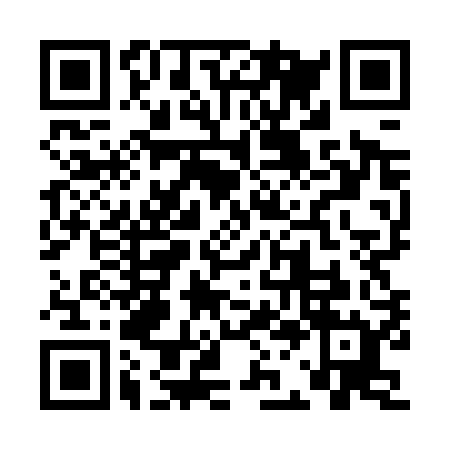 Prayer times for Goth Mashuqe Ali Khokhar, PakistanWed 1 May 2024 - Fri 31 May 2024High Latitude Method: Angle Based RulePrayer Calculation Method: University of Islamic SciencesAsar Calculation Method: ShafiPrayer times provided by https://www.salahtimes.comDateDayFajrSunriseDhuhrAsrMaghribIsha1Wed4:245:4812:233:556:598:232Thu4:235:4712:233:557:008:243Fri4:225:4612:233:557:008:244Sat4:215:4512:233:547:018:255Sun4:205:4512:233:547:018:266Mon4:195:4412:233:547:028:277Tue4:185:4312:233:547:038:288Wed4:185:4312:233:547:038:289Thu4:175:4212:233:547:048:2910Fri4:165:4112:233:537:048:3011Sat4:155:4112:233:537:058:3112Sun4:145:4012:233:537:058:3213Mon4:135:4012:233:537:068:3214Tue4:125:3912:233:537:068:3315Wed4:125:3812:233:537:078:3416Thu4:115:3812:233:537:088:3517Fri4:105:3712:233:537:088:3518Sat4:105:3712:233:537:098:3619Sun4:095:3612:233:537:098:3720Mon4:085:3612:233:537:108:3821Tue4:085:3612:233:527:108:3922Wed4:075:3512:233:527:118:3923Thu4:065:3512:233:527:118:4024Fri4:065:3412:233:527:128:4125Sat4:055:3412:233:527:138:4226Sun4:055:3412:233:527:138:4227Mon4:045:3412:233:527:148:4328Tue4:045:3312:243:527:148:4429Wed4:035:3312:243:527:158:4430Thu4:035:3312:243:527:158:4531Fri4:035:3312:243:527:168:46